Publicado en Barcelona el 06/03/2019 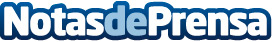 Admiral Markets aterriza en Barcelona con uno de sus eventos gratuitos sobre tradingAdmiral Markets, el mejor broker de CFDs y Forex de España en 2018 según la revista Traders' Magazine, celebra el sábado 9 de marzo en Barcelona uno de sus seminarios gratuitos sobre educación financieraDatos de contacto:Carolina91 1142501Nota de prensa publicada en: https://www.notasdeprensa.es/admiral-markets-aterriza-en-barcelona-con-uno Categorias: Finanzas Cataluña Emprendedores Eventos http://www.notasdeprensa.es